SOP/ NDMASCHOOL SAFETYSchool safety has been defined as the creation of safe environments for children starting from their homes to their schools and back. This includes safety from natural hazards of geological/climatic origin, human made risks, transportation and other related emergenciesPREPAREDNESS AND RESPONSE AT THE LOCAL LEVELSchool has nominated safety focal point teacher. School has sensitized the school management committee. School has developed a cadre of peer educators.SCHOOL DISASTER MANAGEMENT PLAN HASSystems of warning ( centralised PA system)Identification of evacuation routesAccess by emergency vehiclesCare of  children with special needsStockpiling of emergency equipment and regular maintenanceArrangement for orderly release of students during emergency Site map indicating evacuation routes and assembly areasSOP FOR DEALING WITH TERRORIST ATTACKS          PREVENTIVE MEASURES TAKEN BY VIDYALAYA1. Boundary wall  around Vidyalaya building2. Emergency numbers displayed 3. Telephone at the gate 4. Illumination around boundary 5. CCTV Camers 6. Centralised PA system7. Alarm system8. Concertina wire along boundary wall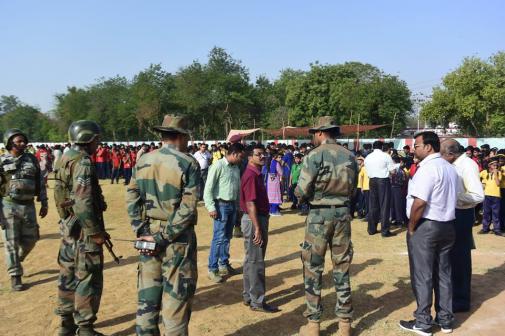 